WCC MANAGEMENT COMMITTEE UPDATE – 12 JUN 2020The COVID 19 restrictions are slowly being lifted and there is hope that we will soon be able to start junior training. The points to note since the last update are as follows:ECB 5-Step Strategy As of 1 Jun, we moved to Step 3 of the ECB’s 5-step strategy for the return of recreational cricket (summary table attached at the bottom of the update). The move from Step 2 to 3 means that we now have opportunities for small groups to train. Obviously there are still a number of restrictions but the junior committee will look at the options for a start of junior training. More to follow soon.Two CountiesThe Two Counties management committee have confirmed that to allow a half-season of league fixtures a decision will need to be made by 4 Jul. Given we are fast approaching that date, it is probably unlikely; however, if it does occur we have been provisionally allocated the following Div 6 fixtures:4 Jul v Abberton II (A)18 Jul v Frinton III (H)25 Jul v Braintree II (A)1 Aug v West Bergholt (H)8 Aug v Mildenhall IV (A)15 Aug v Yoxford (H)22 Aug v Kelvedon + Feering II (H)29 Aug v Sudbourne Hall (A)5 Sep v Dunmow II (H)Break-inUnfortunately I have to report that we had a break-in at the Club overnight 5-6 June. Fortunately, the clubhouse was untouched; however, the padlock was cut off the container with a socket set and fertiliser spreader stolen plus the BBQ and gas bottle were taken from the shed next to the clubhouse. The matter has been reported to the Police but there is little that they can offer other than general advice to improve our security. The locking mechanism for the container will be repaired next week.MSDC FundingHaving seemingly resolved the initial technical problem (lack of a registration number) we await further news from Mid Suffolk District Council regarding our application to receive funds under their Business Rates – Grant funding scheme. 100 ClubObviously the 100 Club remains one of our key income streams. We desperately need new members to sign up to help cover the gap in funding due to a lack of subs and match fees. I know it is a difficult time for many but, if able, please sign up today. The GroundI’m pleased to report that while we have been in lockdown, Bill Mugleston has maintained the ground and it is in excellent condition so we will be ready for a return to action. Many thanks to Bill and Richard Nesling who has been cutting the outfield. Rob Bensly Chairman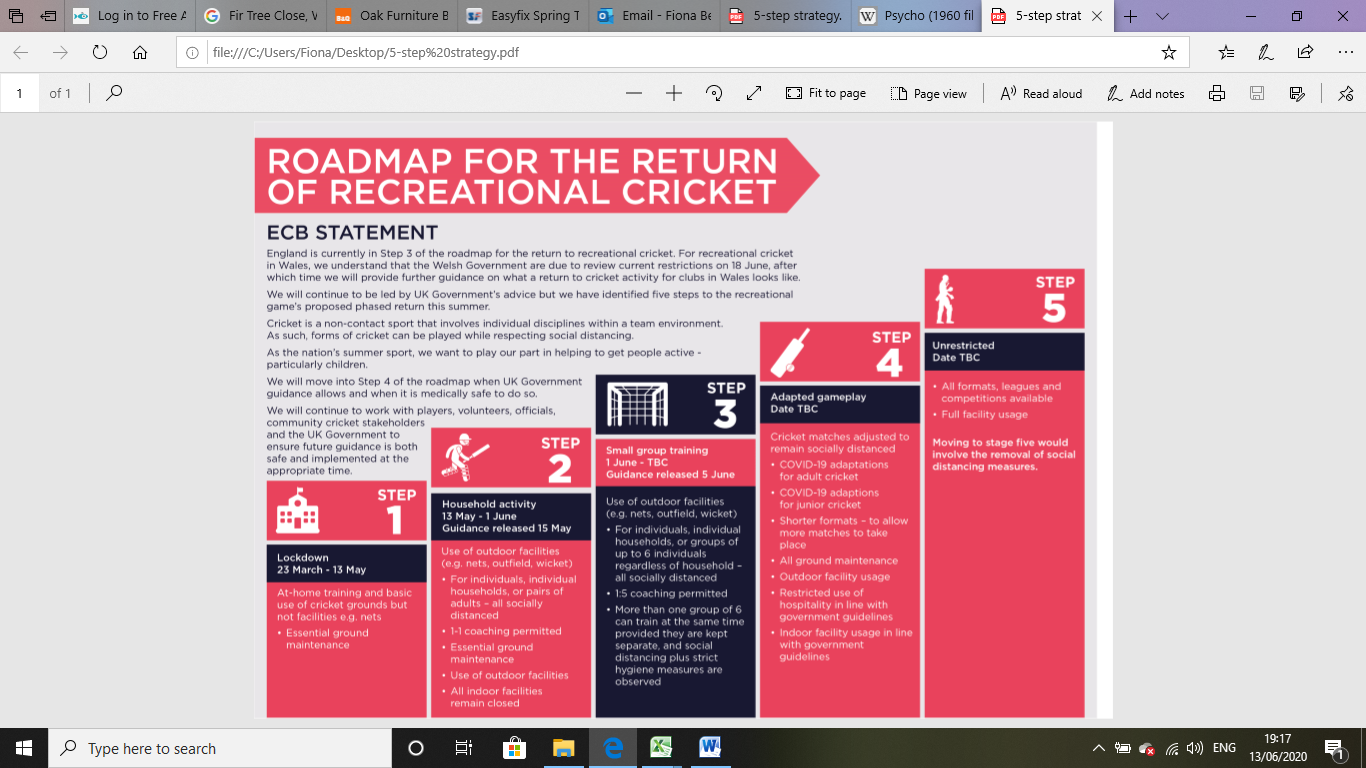 